	Europa	PALMA DI MAIORCAISOLE BALEARI - SPAGNADAL 29 GIUGNO AL 6 LUGLIO 2024LA QUOTA COMPRENDEVolo da Roma con bagaglio da stiva da 23 kg a persona, soggiorno 7 notti presso hotel prescelto, trattamento di pernotto e prima colazione, assicurazione medico bagaglioSUPPLEMENTI E RIDUZIONIRiduzione 3° Letto Adulto 70€ (THB SA COMA PLATJA 4*) Riduzione 3°/4° Letto Bambino 2-12 anni N.C. 260€ (THB SA COMA PLATJA 4*)Supplemento Mezza Pensione: THB SA COMA PLATJA 4* 85€ THB BAMBOO ALCUDIA 4* 165€LA QUOTA NON COMPRENDETasse aeroportuali 129€ obbligatorie a persona, Assistenza 4U Travel incluso Polizza Med/bag. + annullamento 40€ per persona, eventuale tassa di soggiorno, extra, pasti e bevande non menzionati, trasferimenti da/per aeroporto, tutto quanto non espressamente indicato nella quota comprendeOPERATIVO VOLIAndata: Roma (Fiumicino) 07:20 Maiorca 09:10 29/06/2024Ritorno: Maiorca 09:45 Roma (Fiumicino) 11:40 06/07/2024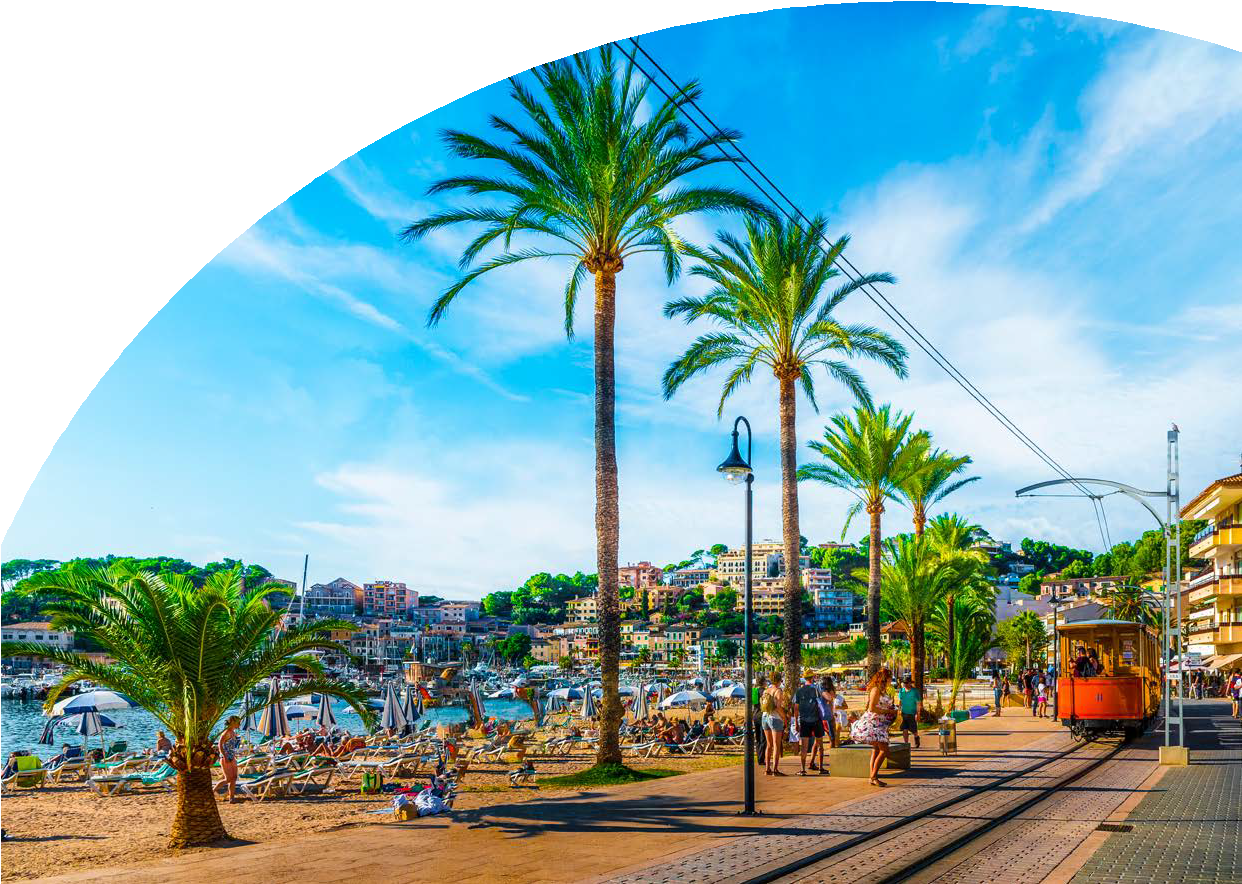 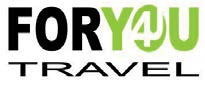 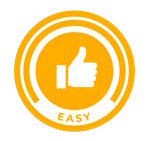 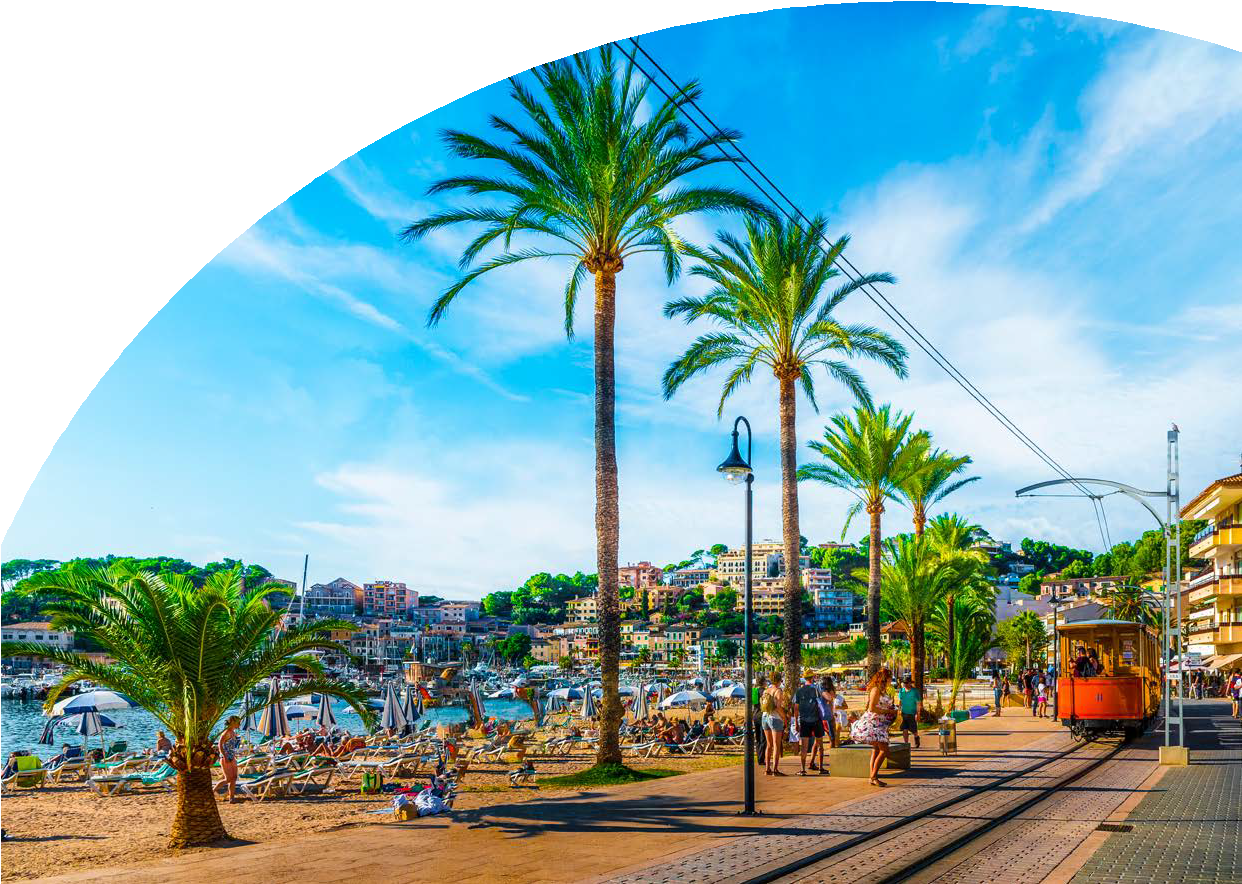 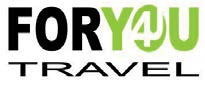 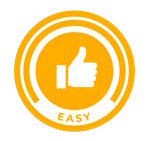 3A24HOTEL O SIMILARIPREZZO P.P. IN DOPPIASUPPL. SINGOLATHB SA COMA PLATJA 4*690 €390 €THB BAMBOO ALCUDIA 4* ONLY ADULTS749 €410 €HOTEL SULTAN 2*499 €-HOTEL BELLA MAR 3*469 €-